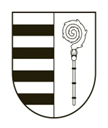 KRĀSLAVAS NOVADA PAŠVALDĪBADAGDAS PILSĒTAS PIRMSSKOLAS IZGLĪTĪBAS IESTĀDE SAULĪTEReģ.nr.4201900585Alejas ielā 15a, Dagdā, Krāslavas novadā, LV- 5674, tālr. 65652108, 22033859, e-pasts: pii.saulite@kraslava.lvIEKŠĒJĀS KĀRTĪBAS NOTEIKUMIDagdā 25.09.2023.                                                                                		Nr.1/23IEKŠĒJĀS KĀRTĪBAS NOTEIKUMIIzdoti saskaņā ar Valsts pārvaldes iekārtas likuma 72. panta pirmās daļas 1. punktu, Izglītības likuma 36. panta trešo daļu un 55. panta 8. punktu, Ministru kabineta 2023. gada 22. augusta noteikumiem Nr. 474“Kārtība, kādā nodrošināma izglītojamo profilaktiskā veselības aprūpe, pirmā palīdzība un drošība izglītībasiestādēs un to organizētajos pasākumos”I. Vispārīgie jautājumiDagdas pilsētas pirmsskolas izglītības iestāde “Saulīte” (turpmāk - iestāde) iekšējās kārtības noteikumi ir izdoti, ievērojot Izglītības likumu, Vispārējās izglītības likumu, Bērnu tiesību aizsardzības likumu un iestādes nolikumu (turpmāk – noteikumi).Noteikumi nosaka:izglītojamo (turpmāk-bērni), viņu vecāku vai bērna likumisko pārstāvju (turpmāk-vecāki) un citu personu rīcību iestādē un tās organizētajos pasākumos;bērnu tiesības un pienākumus;iestādes un vecāku līdzdarbības formas;izglītības procesa organizāciju;atbildību par noteikumu neievērošanu; citus jautājumus, saskaņā ar Ministru kabineta 2023. gada 22. augusta noteikumos Nr. 474 “Kārtība, kādā nodrošināma izglītojamo profilaktiskā veselības aprūpe, pirmā palīdzība un drošība izglītības iestādēs un to organizētajos pasākumos” noteiktajām prasībām.II. Bērnu tiesības, uzvedības noteikumi un vecāku līdzdarbībaBērniem ir šādas tiesības:apmeklēt izglītības iestādi un apgūt vispārizglītojošo pirmsskolas izglītības programmu saskaņā ar iestādes nolikumu;uzturēties  dzīvībai un veselībai drošos apstākļos iestādē un tās organizētajos pasākumos, būt aizsargātiem no fiziskās, emocionālās  un psihiskās vardarbības un ekspluatācijas, no nodarbināšanas bīstamos vai bērna dzīvībai kaitīgos apstākļos;saņemt neatliekamo medicīnisko palīdzību;mācību un audzināšanas procesā brīvi izteikt un aizstāvēt savas domas un uzskatus, paust attieksmi, attīstīt spējas un intereses, ņemot vērā bērna individualitāti;pārstāvēt iestādi dažāda mēroga pasākumos, konkursos un skatēs;saņemt personiskās mantas aizsardzību iestādē;citu atbalstu, kas noteikts tiesības normās.Bērniem ir šādi pienākumi:mācīties atbilstoši savai fiziskajai un garīgajai attīstībai, sagatavojoties pamatizglītības uzsākšanai;ievērot šos noteikumus;ievērot drošības noteikumus un instrukcijas;neiziet no grupas telpām bez pieaugušo pavadības;neienest iestādē viegli uzliesmojošas vielas, asus priekšmetus, pārtikas produktus;ar cieņu izturēties pret saviem vienaudžiem, iestādes darbiniekiem un citiem pieaugušajiem;ievērot sabiedrībā pieņemtos uzvedības noteikumus gan izglītības iestādē, gan tās teritorijā, gan ārpus tās;saudzīgi izturēties pret izglītības iestādes īpašumu un apkārtējo vidi;izpildīt pedagogu un atbalsta darbinieku prasības;neveikt jebkādas darbības, kas var kaitēt pašam bērnam vai citiem bērniem, iestādes darbiniekiem, apmeklētājiem, iestādes mantiskajām vērtībām un visādi citādi, kas neatbilst Izglītības likumā un citās tiesību normās noteiktajiem uzvedības priekšrakstiem; emocionālās un fiziskās vardarbības vai citu draudu savai drošībai gadījumos nepiekrist draudu izraisītāja rīcībai, nekavējoties saukt palīgā pieaugušos: izglītības iestādes pedagogus vai jebkuru izglītības iestādes darbinieku, laicīgi lūgt palīdzību vecākiem.Vecāku līdzdarbība izglītības procesā tiek īstenota, iestādei veicot šādas darbības:iepazīstinot vecākus ar informāciju, kas izvietota grupas vecāku informācijas stendā;informējot bērnu vecākus par nepieciešamajiem mācību līdzekļiem normatīvajos aktos noteiktajā apjomā;informējot bērna vecākus par bērnam  nepieciešamo laika apstākļiem atbilstošu  apģērbu un apaviem, kas nepieciešami izglītības procesam;iepazīstinot ar informāciju bērna vecākus, ka iestādē un tās teritorijā fotografētais, filmētais materiāls vai kā citādi ievāktā informācija ir aizsargājami personas dati un to apstrādē ievēro normatīvo aktu prasību par fizisko personu datu aizsardzību;lūgt vecākiem skaidrot bērniem, ka pret iestādes darbiniekiem izturas ar cieņu un toleranci, sekmējot to, lai bērnam veidotos pozitīva un pieklājīga attieksme pret apkārtējiem - bērniem un pieaugušajiem. Tādējādi aizliedzot iestādē un tās teritorijā lietot necenzētus vārdus un izteicienus, pielietot vardarbību (fiziski, emocionāli un psiholoģiski ietekmēt, pazemot bērnus  un iestādes darbiniekus), huligāniski uzvesties;informējot bērna vecākus, ka pret iestādes mantu un teritoriju ir nepieciešams izturēties saudzīgi, mācot to arī bērnam, kā arī nepieciešams atlīdzināt iestādei zaudējumus, kas radušies bērna vai savas neatļautas darbības rezultātā;paskaidrojot, ka aizliegts iestādē un tās teritorijā ienest, lietot, iegādāties un realizēt alkoholiskos dzērienus, narkotiskās, toksiskās un psihotropās vielas, tabakas izstrādājumus, pirotehniku, gāzes baloniņus, gāzes pistoles, šaujamieročus un aukstos ieročus; aizliedzot pieļaut  mājdzīvnieku (piemēram, suņu) atrašanos iestādes teritorijā;brīdinot, ka maksājumus par bērna ēdināšanu ir nepieciešams veikt savlaicīgi;veicinot bērnu vecāku piedalīšanos iestādes organizētajos pasākumos;piedāvājot vecākiem, ja vēlas, iesaistīties, sniedzot palīdzību iestādes un teritorijas labiekārtošanā, sava bērna grupas telpas remontā un uzturēšanā kārtībā;informējot bērna vecākus par dalību bērna grupas vecāku sapulcēs;veicinot bērna vecākus izteikt un aizstāvēt savas domas un uzskatus, paust attieksmi par iestādes darba organizāciju, izglītības procesu un izteikt priekšlikumus iestādes darba pilnveidošanai.III. Izglītības procesa organizācijaIestādes darba laiks ir no plkst. 07:00 līdz plkst18:00. Pirmssvētku dienās darba laiks ir saīsināts par 1 stundu.Vecāki brīdina iestādes darbiniekus par negaidītiem apstākļiem vai aizkavēšanos darba dienas sākumā vai beigās, zvanot pa tālruni: lietvede - 65652108, grupa Ķipariņi – 20225849, grupa Zvaniņi – 20253625, grupa Mārītes – 25418845, grupa Podziņas – 20273239, grupa Bitītes – 25409221, grupa Taurenīši – 25462296, grupa Ežuki – 28635633. Izglītības iestāde ievēro normatīvajos aktos noteikto kārtību, kādā tā informē izglītojamo vecākus, pašvaldības vai valsts iestādes, ja izglītojamais bez attaisnojoša iemesla neapmeklē izglītības iestādi.Iestādes ieejas durvju atvēršanai vecāki izmanto durvju zvana pogu, kuru viņiem paziņo grupas pedagogs, kad bērns tiek uzņemts iestādē. Vecāki nedrīkst pieļaut, ka durvju kodu pogas izmanto bērni. Pretējā gadījumā par zaudējumiem, kas radušies neatļautas rīcības rezultātā, atbild vecāki. Ienākot iestādē un izejot no iestādes, vecāki cieši aizver durvis. Vecāki, ieejot vai izejot no iestādes teritorijas, aizver vārtus.Rotaļnodarbības (turpmāk – aktivitātes) grupās sākas plkst. 09:00. Lai nodrošinātu bērnu ēdināšanu un dalību aktivitātēs, bērni uz grupu tiek atvesti līdz plkst. 08:20. Piecgadīgajiem un sešgadīgajiem bērniem aktivitāšu  apmeklējums ir obligāts.Izglītības process iestādē notiek saskaņā ar gada tematisko plānu un aktivitāšu sarakstu.Priekšpusdienas un pēcpusdienas cēlienā grupās pedagogu vadībā tiek organizētas dažādas aktivitātes, pastaigas iestādes teritorijā un ārpus teritorijas atbilstoši izstrādātajiem maršrutiem, individuālais darbs ar bērniem.Mācību gada laikā tematiskajās aktivitātēs bērniem tiek sniegta informācija par ugunsdrošību, ceļu satiksmes drošību, rīcību ekstremālās situācijās, drošību uz ledus, drošību uz ūdens, personas higiēnu un citiem drošības jautājumiem.Vardarbības novēršanu izglītības iestādē detalizēti nosaka „Kārtība par vadītāja un pedagogu rīcību, ja tiek konstatēta fiziska vai emocionāla vardarbība pret izglītojamo”, kas ir šo noteikumu neatņemama sastāvdaļa un ar tiem iepazīstina atbilstoši šo noteikumu 7. nodaļā noteiktajai kārtībai.Pedagogi bērnus iepazīstina ar drošības noteikumiem nodarbību laikā mācību gada septembra un janvāra mēnesī. Par noteikumu pārrunāšanas faktu pedagogs veic ierakstu skolvadības elektroniskajā sistēmā E-klase.Pasākumi, kurus organizē citas iestādes (teātra izrādes, koncerti, fotografēšanās, pulciņu nodarbības u.c.), notiek ārpus aktivitāšu laika.Pirms pasākumu apmeklējuma grupas pedagogs ar bērniem pārrunā kārtības noteikumus pasākumā. Par pārrunu faktu pedagogs veic ierakstu skolvadības elektroniskajā sistēmā E-klase.Pirms došanās ekskursijās, pastaigās ārpus iestādes, grupas pedagogs instruē bērnus par kārtības noteikumiem pasākumā. Par noteikumu pārrunāšanas faktu grupas pedagogs veic ierakstu skolvadības elektroniskajā sistēmā E-klase. Dodoties pastaigā ārpus iestādes, iestāde nodrošina 2 pieaugušo klātbūtni uz katriem 20 bērniem.Iestādes organizētajos pasākumos piedalās tikai iestādē uzņemtie bērni, iestādes darbinieki, vecāki un ģimenes locekļi un iestādes aicināti viesi.Vecāki tiek savlaicīgi (ne vēlāk kā trīs dienas pirms došanās uz pasākumu ārpus izglītības iestādes) informēti par organizētajiem pasākumiem. Pasākumi ar bērnu piedalīšanos tiek organizēti saskaņā ar drošības instrukcijām. Par bērnu drošību iestādes organizētajos pasākumos atbild pasākuma organizators.Ekstremālās situācijās pedagogs vai atbalsta darbinieks sniedz pirmo medicīnisko palīdzību vai, ja nepieciešams, evakuē bērnus -  skolotāja palīgs izsludina trauksmi un vēršas pie administrācijas pēc palīdzības. Pieaugušie rīkojas atbilstoši Rīcības plānam.Visi pasākumi bērniem kopā ar vecākiem tiek organizēti ne vēlāk kā līdz plkst. 18:00.Līdz plkst.08:30 vecāki paziņo grupas pedagogiem  pa tālruni: grupa Ķipariņi – 20225849, grupa Zvaniņi – 20253625, grupa Mārītes – 25418845, grupa Podziņas – 20273239, grupa Bitītes – 25409221, grupa Taurenīši – 25462296, grupa Ežuki – 28635633 par to, ka bērns ir saslimis vai arī neapmeklēs iestādi citu attaisnojošu iemeslu dēļ.Atvedot bērnu uz iestādi, vecāki ieved viņu grupas telpās vai grupas laukumiņa teritorijā (atkarībā no uzņemšanas vietas)  un paziņo grupas pedagogam par bērna ierašanos.Bērns iestādē ierodas ar labu veselību, sakopts, kārtīgs, ar viņam nepieciešamo papildus apģērbu un higiēnas piederumiem. Virsdrēbes atstāj garderobē un nomaina ielas apavus.Grupas pedagogam vecāki norāda personas (no 13 gadu vecuma), kurām ir tiesības sagaidīt bērnu no iestādes, par ko vecāki iesniedz iesniegumu un savlaicīgi paziņo grupas pedagogam, ja bērnu no iestādes sagaidīs cita persona.Grupas pedagogam ir tiesības vakarā nenodot bērnu personām, par kurām nav brīdinājuši vecāki, kā arī jebkurai personai, kura pēc bērna ieradusies reibuma stāvoklī vai citos gadījumos, ja ir pamatotas aizdomas, ka tas var kaitēt bērna interesēm.Grupas telpās aizliegts ienest un lietot jebkura veida medikamentus. Ja bērnam iestādē nepieciešams sniegt medicīnisko palīdzību, grupas pedagogs vēršas pie iestādes medicīnas māsas pēc palīdzības. Bez ārsta norādījumiem medicīnas māsa nepielieto medikamentus, neskatoties uz vecāku lūgumu. Gadījumos, kad bērnam ir nepieciešama medicīniskā palīdzība, iestāde ziņo bērna vecākiem un ātrajai  medicīniskajai palīdzībai par medicīniskās palīdzības nepieciešamību.Maksājumi par izglītojamo ēdināšanu veicami pēc kvīts saņemšanas līdz katra mēneša 20. datumam ar pārskaitījumu bankā uz kvītī norādīto bankas kontu.  Maksa par bērna ēdināšanu tiek aprēķināta atbilstoši Krāslavas novada pašvaldības domes sēdes lēmumam Nr.957 “Par izglītojamo ēdināšanas maksu un finansēšanas kārtību Krāslavas novada pašvaldības izglītības iestādēs”.Vecāki tiek atbrīvoti no maksas par bērnu ēdināšanu pirmsskolas izglītības iestādē, ja bērns neapmeklē pirmsskolas izglītības iestādi šādos gadījumos:bērna slimības laikā, ko apliecina ārsta izziņa;vecāku ikgadējā atvaļinājuma laikā līdz 3 mēnešiem izglītojamiem līdz 4 gadu vecumam visa gada laikā, iesniedzot iesniegumu;vecāku ikgadējā atvaļinājuma laikā līdz 3 mēnešiem izglītojamiem no 5 gadu vecumam vasaras periodā, iesniedzot iesniegumuVecākiem tiek piešķirti atvieglojumi par bērna ēdināšanu atbilstoši Krāslavas novada pašvaldības domes sēdes lēmumam Nr.957 “Par izglītojamo ēdināšanas maksu un finansēšanas kārtību Krāslavas novada pašvaldības izglītības iestādēs” 2.1.punkts: samazināt vecāku maksu par 50% apmērā no 1. punktā noteiktās maksas obligātā izglītības vecuma (5-6 gadi) izglītojamo ēdināšanai (no septembra līdz maija mēnesim (ieskaitot)).Maksājuma uzdevumus par izglītojamā ēdināšanu vecāki saglabā visu laiku, kamēr bērns apmeklē iestādi un vēlams vēl 3 mēnešus pēc izstāšanās.Bērnu klātbūtnē nav pieļaujams risināt strīdīgus gadījumus. Pret bērnu nedrīkst izturēties cietsirdīgi, nedrīkst fiziski sodīt un aizskart viņa cieņu un godu.IV. Atbildība par noteikumu neievērošanuNoteikumu ievērošana ir obligāta vecākiem un iestādes personālam.Noteikumu neievērošanas gadījumā atbildīgā persona:var izteikt mutisku aizrādījumu;var veikt individuālas pārrunas ar vecākiem;var nosūtīt rakstisku brīdinājumu par bērna atskaitīšanu no iestādes, izņemot  piecgadīgos un sešgadīgos bērnus, kuru apmācība ir obligāta; Gadījumos, kad vecāki pārkāpuši noteikumus, grupas pedagogs vai cits iestādes darbinieks iesniedz rakstisku ziņojumu iestādes vadībai.Jautājumu izskata individuālās pārrunās:grupas pedagogs ar vecākiem;iestādes vadība kopā ar grupas pedagogu un vecākiem;grupas vecāku sapulcē;iestādes padomes sēdē.Gadījumos, kad ir aizdomas par pielietoto fizisko vai emocionālo vardarbību, administratīvi vai krimināli sodāmiem pārkāpumiem pret bērniem, iestāde sazinās ar vecākiem un nekavējoties ziņo tiesībsargājošām iestādēm. Bērna veselības aizsardzība un drošība ir primārais iestādes uzdevums, kas tiek nodrošināts nekavējoties. Iestādei normatīvajos aktos noteiktajā kārtībā ir tiesības atskaitīt bērnu no iestādes:pēc pirmsskolas izglītības programmas apguves, ja izglītojamais ir uzņemts vispārējās pamatizglītības programmā;pamatojoties uz vecāku iesniegumu, izņemot obligātajā izglītības ieguves vecumā esošu izglītojamo;ja izglītojamais ir izbraucis no valsts.ja izglītojamais ir uzņemts citā izglītības iestādēja bērna veselības stāvoklis saskaņā ar pedagoģiski medicīniskās komisijas slēdzienu nepieļauj viņa atrašanos vispārēja tipa pirmsskolas izglītības iestādē;ja izglītojamais, izņemot obligātajā izglītības vecumā esošu izglītojamo, bez attaisnojoša iemesla nav apmeklējis izglītības iestādi 20 dienas semestra laikā. V. Kārtība, kādā vecāki un bērni tiek iepazīstināti ar iekšējās kārtības noteikumiemPirms bērna uzņemšanas iestādē, grupas pedagogs  iepazīstina vecākus ar noteikumiem, ko vecāki apliecina ar savu parakstu.Grupas pedagogs katru gadu septembrī-oktobrī organizētajās grupas sapulcēs atkārtoti iepazīstina vecākus ar noteikumiem, ko vecāki apliecina ar savu parakstu.Noteikumi tiek izvietoti un ar tiem var iepazīties informācijas stendā.Informācijas stendā vecākiem ir izvietota informācija par iestādes vadības pieņemšanas laikiem.Evakuācijas plāni ir izvietoti katrā iestādes stāvā. Informācijas stendā ir izvietota instrukcija par rīcību ugunsgrēka gadījumā.Informācija par operatīvo dienestu izsaukšanas kārtību ir izvietota informācijas stendā.Bērnus ar šiem noteikumiem iepazīstina grupas pedagogs katru gadu septembrī un atkārtoti attiecīgajās mācību tēmās.VI. Kārtība, kādā iestādē uzturas nepiederošas personasIestādei piederošas personas ir iestādes darbinieki, bērni un bērnu vecāki. Izglītības iestādē ir noteikta kārtība, kādā izglītības iestādē uzturas izglītojamo vecāki un citas personas, kas izvietota redzamā vietā, ienākot izglītības iestādē.Iestādes darbību kontrolējošo institūciju amatpersonas ierodoties iestādē uzrāda dienesta apliecību un informē iestādes vadību par savas ierašanās mērķi.Personas, kuras ierodas iestādē ar mērķi iesniegt iesniegumus, priekšlikumus vai sūdzības, vēršas pie iestādes administrācijas pieņemšanas laikā, vai arī iepriekš vienojas par citu tikšanās laiku.VII. Noslēguma jautājumsAtzīt par spēku zaudējušus iestādes 2018.gada 03.septembra noteikumus Nr. 3 „Iekšējās kārtības noteikumi” Iestādes vadītāja:								I. BaldiņaSASKAŅOTS:DPPA vadītāj___________________________________.____.2023.